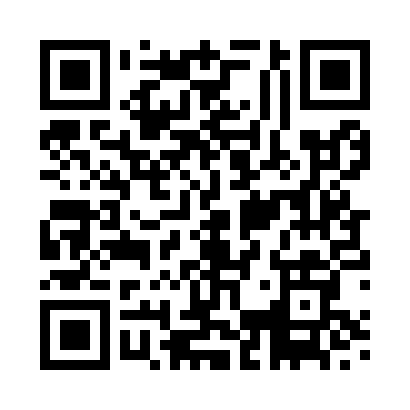 Prayer times for Alderwasley, Derbyshire, UKWed 1 May 2024 - Fri 31 May 2024High Latitude Method: Angle Based RulePrayer Calculation Method: Islamic Society of North AmericaAsar Calculation Method: HanafiPrayer times provided by https://www.salahtimes.comDateDayFajrSunriseDhuhrAsrMaghribIsha1Wed3:275:321:036:128:3510:412Thu3:245:301:036:138:3710:443Fri3:215:281:036:148:3910:474Sat3:175:261:036:158:4110:505Sun3:145:241:036:168:4210:536Mon3:135:221:036:178:4410:547Tue3:125:211:036:198:4610:548Wed3:115:191:036:208:4710:559Thu3:105:171:036:218:4910:5610Fri3:095:151:036:228:5110:5711Sat3:085:131:036:238:5210:5812Sun3:075:121:026:248:5410:5813Mon3:065:101:026:248:5610:5914Tue3:065:081:026:258:5711:0015Wed3:055:071:036:268:5911:0116Thu3:045:051:036:279:0111:0217Fri3:035:041:036:289:0211:0318Sat3:035:021:036:299:0411:0319Sun3:025:011:036:309:0511:0420Mon3:014:591:036:319:0711:0521Tue3:014:581:036:329:0811:0622Wed3:004:571:036:339:1011:0623Thu2:594:551:036:339:1111:0724Fri2:594:541:036:349:1311:0825Sat2:584:531:036:359:1411:0926Sun2:584:521:036:369:1511:0927Mon2:574:511:036:379:1711:1028Tue2:574:501:036:379:1811:1129Wed2:564:491:046:389:1911:1230Thu2:564:481:046:399:2011:1231Fri2:554:471:046:409:2211:13